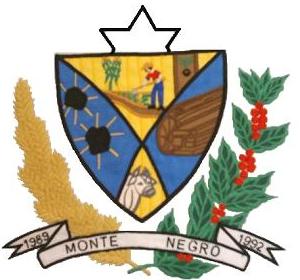 ESTADO DE RONDÔNIACÂMARA MUNICIPAL DE MONTE NEGRO-ROPODER LEGISLATIVOATA DA DECIMA SESSÃO ORDINÁRIA, DO SEGUNDO PERÍODO LEGISLATIVO DA QUARTA SESSÃO LEGISLATIVA DA SÉTIMA LEGISLATURA DA CÂMARA MUNICIPAL DE MONTE NEGRO – RO, EM 09/10/2020 ÀS 10h00min HORAS.Ao dez dias  do mês de outubro, do ano de dois mil e vinte, às 10h00min horas, na Sala de Sessões, no Prédio da Câmara Municipal de Monte Negro-RO reuniram-se sobre a presidência do vereador MARCOS ANTÔNIO DOS SANTOS – MDB, que contou com a presença dos seguintes vereadores: JOEL RODRIGUES MATEUS – DEM, HÉLIO FERREIRA DOS SANTOS – PP, PEDRO ALVES DA SILVA– DEM, JOSÉ EDSON GOMES PINTO – PSD, RAILDO JOSÉ BONFIM – MDB, BENEDITO MONTEIRO – MDB, MARINEIDE RODRIGUES – PV, e ELIAS LOPES DA CUNHA - PMN. Havendo quórum regimental e invocando a proteção Divina o Presidente declarou aberta a sessão. Em seguida passou-se para a votação da Ata da 9ª  Sessão Ordinária do segundo período legislativo, realizada em 02/10/2020. Aprovada em votação simbólica, pela maioria simples dos votos, por 08 (oito) votos favoráveis, e nenhum voto contrário. Em seguida passou-se para a leitura do MATERIAL DE EXPEDIENTE que constou: I-OFÍCIO Nº 422/GAB/PMMN/2020 de autoria do Executivo Municipal. Assunto: Resposta ao oficio. 007/2020 de autoria do ELIAS LOPES DA CUNHA - PMN II-OFÍCIO Nº 423/GAB/PMMN/2020 de autoria do Executivo Municipal. Assunto: Resposta ao oficio. 008/2020 de autoria do. RAILDO JOSÉ BONFIM – MDB, III-OFÍCIO Nº 424/GAB/PMMN/2020 de autoria do Executivo Municipal. Assunto: Resposta ao oficio. 035/2020 de autoria do. JOSÉ EDSON GOMES PINTO – PSD IV- OFÍCIO Nº 424/GAB/PMMN/2020 de autoria do Executivo Municipal. Assunto: Resposta ao oficio. 036/2020 de autoria do. JOSÉ EDSON GOMES PINTO – PSD V- MENSAGEM DE LEI Nº 229/2020 referente ao Projeto de Lei nº 061/GAB/PMMN/2020 de autoria do Executivo Municipal. Dispõe: sobre estima a receita fixa a despesa do orçamento fiscal do município de Monte negro para o exercício financeiro de 2021. E não havendo mais nada para leitura de material de expediente. Passou-se para o  PEQUENO EXPEDIENTE. E não havendo  oradores inscritos, passou-se para o GRANDE EXPEDIENTE, com o tempo de 60 minutos distribuídos entre as bancadas com direito a parte aos demais vereadores. Fez uso da tribuna os seguintes vereadores: JOSÉ EDSON GOMES PINTO – PSD. E não havendo mais oradores inscritos E não havendo nada para ser deliberado na ordem do dia, o Sr. Presidente declarou encerrada a Sessão, convocando os Nobres vereadores e o público presente para próxima Sessão Ordinária a ser realizada no dia 09 de outubro de 2020, às 10h00min e solicitou a mim 1º secretário que lavrasse a presente Ata a qual após lida e se aprovada, seguirá assinada por mim e demais membros da Mesa Diretora.Sala de sessões, 02 de outubro de 2020.MARCOS ANTÔNIO DOS SANTOS                       JOEL RODRIGUES MATEUS       Presidente/CMMN                                             1º Secretário/CMMNPEDRO ALVES DA SILVA                                   HÉLIO FERREIRA DOS SANTOS          Vice Pres./CMMN                                                  2º Secretário/CMMN